 Education Justice Project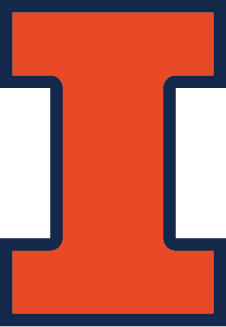 Computer Workshops Application			     Due date: October 1st, 2021Fall Semester 2021			Email inquiries to Michael Muneses at mmuneses@illinois.edu COVID-19 Update  We are happy to announce that we plan to offer in-person programming for the 2021-22 academic year!  EJP is implementing the following safety precautions: Vaccination –submit proof of vaccination or weekly COVID-19 test results (required by EJP); Temperature checks – at the front gate of the prison (required by the prison); Masks – prison requires that each volunteer wears the mask provided at the front gate. We encourage you to double mask, by wearing your own mask, brought from home, on top of the one supplied by the prison (required by both EJP and the prison); Social Distancing – 6-feet social distancing at the prison (required by EJP). 
Please be aware that in-person programming at the program is dependent on the status of COVID-19. EJP, the University of Illinois, or the Department of Corrections may decide to suspend programming as deemed appropriate for the safety of our members and/or incarcerated individuals. Thanks for your flexibility and understanding! The mission of the Education Justice project is to build a model college-in-prison program that demonstrates the positive impacts of higher education upon incarcerated people, the communities from which they come, the host institution, and society as a whole.Thank you for your interest in the Education Justice Project. There are many opportunities to work for worthy projects on campus and in the Champaign-Urbana community.  We are very grateful you have expressed an interest in our program. We are accepting applications from individuals who are interested in working with our team to develop Computer Science Workshops, and workshops for related topics. We welcome individuals who are passionate about Computer Science, and related topics such as Geography Information Science, Digital Art/Music, and Computational Chemistry to name a few.  We will also gladly welcome individuals who would like to deliver a specific workshop, or series of workshops. The main purpose of computer workshops will be to provide EJP students an opportunity to grasp topics that will prepare for, complement, or supplement the upper-level course work EJP students engage in. Our hope is that after participating in a computer workshop, whether it’s held over a single session or multiple sessions, an EJP student will gain further confidence in diverse aspects of computing, from foundational skills like keyboarding to advance programming skills. Previous computer workshop topics have included Python Programming, Designing Word Tables, and Accounting in Excel.Although the times remain uncertain, we hope that you’d like to join us. EJP is one of the few college-in-prison programs in the country with a dedicated computer lab, and we are excited about the possibilities that exist around this resource.Please complete this form in a word processing program, so you will have plenty of space to adequately answer the questions, and send it, with a copy of your CV, as an attachment to Michael Muneses at mmuneses@illinois.edu. After we receive your form, we will contact you to discuss your application.Name: Email:Phone:Mailing Address:Today’s Date:Occupation:Employer:UI Department (if applicable):What field is your Bachelor’s Degree in (or your specialty)?What other degrees do you hold (if applicable)?How did you hear about the Education Justice Project? Why are you interested in working with EJP and, specifically, in offering computer workshops to EJP students, either via video or in-person in the prison lab? Please tell us about your experience and/or educational background related to computer science or the use of computers in the classroom.  Working in a prison brings up many feelings and presents a range of challenges for most of us. What do you imagine might be the biggest challenges or concerns for you?Is there anything else that you would like us to know about you?Please list two references we may contact (not family members):Name:Relationship:Phone:Email:How long have you known this person?Name:Relationship:Phone:Email:How long have you known this person?Education Justice Project1001 S. Wright StreetChampaign, IL 61820217-300-5150info@educationjustice.netwww.educationjustice.net